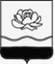 РОССИЙСКАЯ ФЕДЕРАЦИЯКемеровская областьгород МыскиАдминистрация Мысковского городского округаПОСТАНОВЛЕНИЕот 23 декабря 2013г. № 2520-нпОб утверждении Порядка определения цен (тарифов) на медицинские услуги, предоставляемые медицинскими организациями, являющимися муниципальными бюджетными учреждениями здравоохраненияВ соответствии с пунктом 8 Правил предоставления медицинскими организациями платных медицинских услуг, утвержденных постановлением Правительства Российской Федерации от 4 октября . № 1006, руководствуясь Федеральным законом от 06 октября . № 131-ФЗ «Об общих принципах организации местного самоуправления в Российской Федерации», Уставом Мысковского городского округа:Утвердить прилагаемый Порядок определения цен (тарифов) на медицинские услуги, предоставляемые медицинскими организациями, являющимися муниципальными бюджетными учреждениями здравоохранения согласно приложению.2. Консультанту-советнику организационного отдела администрации Мысковского городского округа И.В. Носову разместить данное постановление на официальном сайте администрации Мысковского городского округа.3. Контроль за выполнением данного постановления возложить на заместителя главы Мысковского городского округа по экономике и промышленности Т.В. Кондакову.Глава Мысковского городского округа	Д.Л. ИвановПриложение к постановлению администрацииМысковского городского округаот 23.12.2013 № 2520-нп Порядок определения цен (тарифов) на медицинские услуги, предоставляемые медицинскими организациями, являющимися муниципальными бюджетными учреждениями здравоохранения1. Настоящий Порядок разработан в целях определения цен (тарифов) на медицинские услуги, предоставляемые медицинскими организациями, являющимися муниципальными бюджетными учреждениями здравоохранения (далее - учреждения).2. Учреждения определяют цены (тарифы) на медицинские услуги на основании размера расчетных и расчетно-нормативных затрат на оказание учреждением медицинских услуг по основным видам деятельности, а также размера расчетных и расчетно-нормативных затрат на содержание имущества учреждения с учетом:анализа фактических затрат учреждения на оказание медицинских услуг по основным видам деятельности в предшествующие периоды;прогнозной информации о динамике изменения уровня цен (тарифов) в составе затрат на оказание учреждением медицинских услуг по основным видам деятельности, включая регулируемые государством цены (тарифы) на товары, работы, услуги субъектов естественных монополий;анализа существующего и прогнозируемого объема рыночных предложений на аналогичные услуги и уровня цен (тарифов) на них;анализа существующего и прогнозируемого объема спроса на аналогичные услуги.3. Цены (тарифы) на медицинские услуги устанавливаются с учетом покрытия издержек учреждений на оказание данных услуг, при этом рекомендуется предусматривать рентабельность не более 10 процентов.4. Учреждения за выполнение платных медицинских услуг в ночное время, а также в выходные и праздничные дни имеют право применять к утвержденным ценам (тарифам) на эти услуги повышающий коэффициент, но не более чем:за оказание платных медицинских услуг в ночное время - 30%;за оказание платных медицинских услуг в выходные и праздничные дни - 50%.Повышающий коэффициент не применяется при оказании медицинской помощи в неотложной форме, в том числе женщинам в период беременности, родов, в послеродовом периоде, новорожденным и детям.5. Перечень оказываемых учреждением платных медицинских услуг, предусмотренных пунктом 7 Правил предоставления медицинскими организациями платных медицинских услуг, утвержденных постановлением Правительства Российской Федерации от 4 октября . № 1006, цены (тарифы) на медицинские услуги, а также изменения в перечень платных медицинских услуг и изменения цен (тарифов) на медицинские услуги устанавливаются Мысковским городским Советом народных депутатов.Заместитель главы Мысковского городского округа	по экономике и промышленности	Т.В. Кондакова